飲食店等における受動喫煙防止対策の現状調査票施 設 名：　　　　　　　　　　　　　　施設所在地：盛岡市　　　  　　　　　　　　　　　　電話番号：　　　　　　　　　　　　　　氏名(役職等)：　　　　　　　　 　(　　　　　 　  　)令和5年７月１日時点での状況についてお伺いします（貴所の管理が及ぶ範囲内での回答で構いません）問１　屋内の喫煙場所の状況について、該当するものすべてに ☑ を付けてください。□ 屋内は禁煙である。□ 屋内に喫煙室があり、喫煙室は厚生労働省が定めた技術的基準※１に適合している。□ 既存特定飲食提供施設※２に該当し、「喫煙可能室(店)」として屋内喫煙可としている。□ 屋内に喫煙室があり、店舗の入口と喫煙室の入口のそれぞれに必要事項を示した標識※３を掲出している（店舗全体が喫煙できる場所の場合は、店舗入口のみの掲出で可。）□ 喫煙室には喫煙以外の目的も含め20歳未満の者は立入禁止（従業員も含む）※３にしている。□ 喫煙する場所の提供を主たる目的とする「喫煙目的施設」である（シガーバーなど）□ その他（　　　　　　　　　　　　　　　　　　　　　　　　　　　　　　　　　　　　　）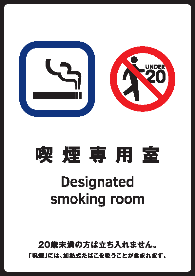 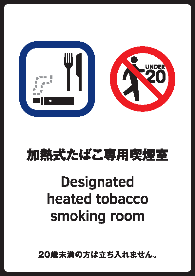 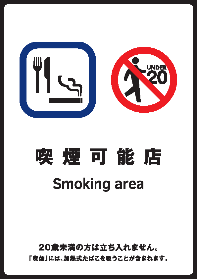 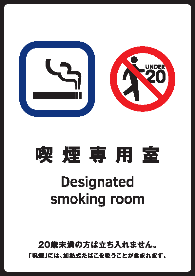 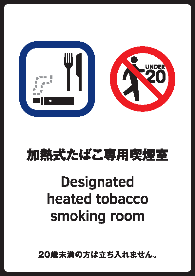 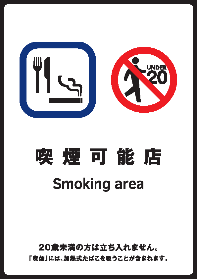 問２　屋外の喫煙場所の状況について、該当するものすべてに ☑ を付けてください。　□ 屋外に喫煙場所はない（敷地内禁煙）□ 屋外は喫煙可としているが、灰皿は設置していない。□ 屋外に灰皿を設置しており、営業時間外は屋内に片づけている。□ 喫煙場所は、人が多く集まる場所や歩行者が通る場所から離れている。□ 喫煙場所は、建物内にたばこの煙が入らない場所にある。□ その他（　　　　　　　　　　　　　　　　　　　　　　　　　　　　　　　　　　　　　）問３　受動喫煙を減らすための取組として必要だと思うものすべてに ☑ を付けてください。　　□ 喫煙者を減らす取組(禁煙補助薬配布・禁煙外来医療費助成)　□ 喫煙場所を減らす取組□ 分煙環境整備費用の助成　□ 公衆喫煙所の整備　□ 条例の制定(路上喫煙禁止区域の指定など)□ SNSを活用した周知啓発  □ 学校・企業への健康教育(出前講座など） □その他（　　　　　　　）問4　受動喫煙防止対策に関することで御意見があれば御記入ください。令和5年７月31日（月）までに御回答くださいますようお願い申し上げます。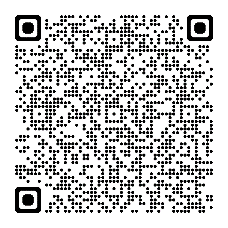 